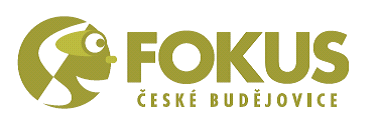 PROGRAM DENNÍCH AKTIVIT-LISTOPAD 2017-Středa 2.11.		Trénování paměti - stolní hry9:00 – 12:00	 Čtvrtek 3.11.		Dobrý hrnec – vaječná omeleta9:00 – 12:00	…Úterý 7.11.	               Turnaj v šipkách - další pokračování9:00 – 12:00                 Středa 8.11. 	               Kafemlének- povídání u čaje a kávy (a sušenek?)9:00 – 12:00	Čtvrtek 9.11.	               Dobrý hrnec - pečeme na vánoce (marcipán)…Úterý 14.11.                        Angličtina pro úplné začátečníky9:00 – 12:00		Středa 15.11.	                Venčení psů9:00 – 12:00	Čtvrtek 16.11.                         Dobrý hrnec- kulajda9:00 – 12:00	…Úterý 21.11.		Filmový klub – vybírá Míra9:00 – 12:00		Středa 22.11.	Dobrý hrnec- pečeme na vánoce9:00 – 12:00	Čtvrtek 23.11.	Výlet do Českých Budějovic - návštěva aktuální výstavy9:00 - 12:00 					… Úterý 28.11.                            Tvořivá činnost- výroba adventních věnců  + Angličtina pro úplné začátečníky                         9:00- 12:00               Středa 29.11.	Kafemlének - povídání u čaje a kávy9:00 – 12:00	 Čtvrtek 30.11.	Dobrý hrnec – hamburger9:00 - 12:00 